Opdrachtenboek Loopbaanoriëntatie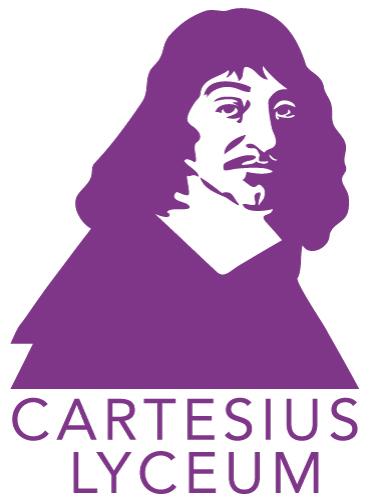 Bovenbouw havo en vwo                  Schooljaar 2018-2019Beste leerling,Dit opdrachtenboek kun je gebruiken om je in brede zin te oriënteren op je toekomst: werken, studeren, stage lopen of reizen. Dit boek bevat een activiteitenkalender, opdrachten en een voorbeeldportfolio. Hoe werkt dit boek?Aan het begin van dit boek kun je een activiteitenkalender terugvinden van veel bezochte open dagen, proefstudeerdagen, webcolleges en andere evenementen. Let op: dit overzicht is niet volledig. Zie https://www.studiekeuze123.nl/open-dagen voor alle activiteiten. Verderop in het boek kun je diverse opdrachten terugvinden die jou ondersteunen bij het onderzoeken wat jouw plannen zijn na het behalen van jouw havo- of vwo-diploma. Bij de opdrachten staat steeds vermeld of de opdracht geschikt is voor iemand die startend, oriënterend, in ontwikkeling of vergevorderd is in zijn of haar studiekeuze. Aan het einde van het boek staat een voorbeeldportfolio wat je kunt gebruiken ter inspiratie voor je eigen portfolio.Wat doe jij met dit boek?Aan de hand van de activiteitenkalender selecteer jij open dagen en andere evenementen waar je naar toe gaat. Gedurende en buiten de mentorlessen kies en maak je opdrachten die je volgens jou verder gaan helpen in je keuzeproces. Korte verslagen van bezoeken aan open dagen en gemaakte opdrachten kun je in je portfolio plaatsen.  In je portfolio kun je tevens alle andere documenten plaatsen die relevant zijn voor jouw (oriëntatie op je) toekomst. Denk aan verslagen van de maatschappelijke stage, een cv of het plusdocument: een overzicht van pluspunten die jij hebt ondernomen naast je reguliere schoolwerk.  Het portfolio deel je met je mentor in de daarvoor bestemde map op GoogleDrive. Met je mentor voer je aan de hand van dit portfolio gesprekken over jouw proces als het gaat om loopbaanoriëntatie en toekomstplanning. Zijn er verplichte open dagen en/of andere evenementen?Voor zowel 4 havo als 5 vwo zijn er twee centraal georganiseerde evenementen. Aanwezigheid is daarbij inderdaad verplicht. Een daarvan is buiten school: de voorlichtingsavond 4strax. Je wordt hierover geïnformeerd wanneer de data bekend zijn. Het andere evenement is een bezoek van studenten van vervolgopleidingen in onze klassen. Dit wordt georganiseerd onder schooltijd.Wanneer zoek ik contact met de decaan?Je kunt bij de decaan terecht als je een persoonlijk gesprek wilt over loopbaanoriëntatie. Dit kan algemeen van aard zijn, als je bijvoorbeeld nog niet goed weet wat je na de middelbare school wilt gaan doen of als je een studiekeuzetest wilt doen. Je kunt echter ook specifieke zaken bespreken zoals een selectieprocedure, studeren in het buitenland of studiefinanciering. Je ouder(s)/verzorger(s) kunnen ook contact opnemen met de decanen. De decanen zitten op donderdag in de decanenkamer w204. Daarnaast kun je altijd een e-mail sturen.Veel succes met het oriënteren op je toekomstplannen!Leo Tjoelker, decaan havol.tjoelker@cartesius.espritscholen.nlGianna Troiani, decaan vwog.troiani@cartesius.espritscholen.nlActiviteitenkalender studiekeuze 
Havo 2018 – 2019In deze kalender zijn alleen de voorlichtingsactiviteiten van een selectief aantal hogescholen opgenomen, voornamelijk de hogescholen in Amsterdam (HvA, Tio en InHolland) en Utrecht (Hogeschool Utrecht en Tio).  Let op dat je je ruim op tijd aan moet melden.Alle open dagen en andere activiteiten, ook van andere Universiteiten en Hogescholen, zijn te vinden op https://www.studiekeuze123.nl/open-dagen Ook op de website van TKMST kun je veel informatie vinden met betrekking tot open dagen en andere zaken rondom studiekeuze http://www.tkmst.nl/opleidingen#studySeptember:Start schooljaarAanleggen portfolioOktober:4 oktober		Proefstudeerdag Hogeschool Tio Amsterdam 
 			/diverse studies 16 oktober		Meeloopdag Hogeschool Tio Amsterdam 
 			/20 opleidingen31 oktober		Open Avond Hogeschool Inholland 
 			Diemen 14 opleidingen / Amsterdam 11 opleidingenNovember	                    Proefstuderen HvA (check de website hva.nl)3 november		Open dag HvA  /70 opleidingen17 november		Open dag Hogeschool Tio Amsterdam 
 			/20 opleidingen23 en 24 november  Buitenlandbeurs, zie: https://www.buitenlandbeurs.nl/nlDecember6 december		Open Dag Tio Hogeschool Amsterdam
 			/20 opleidingen vanaf 18.30 uur 15 december		Open Dag InHolland Amsterdam Diemen / Haarlem
 			/12 opleidingen 10.00 – 14.00 uur17 december		Meeloopdag Hogeschool Tio Utrecht /20 opleidingenJanuari: 8 januari		Meeloopdag Tio Hogeschool Amsterdam
 			/20 opleidingen van 9.00 tot 17.00 uur 12 januari		Open Dag Hogeschool Arnhem Nijmegen (HAN)
 			/56 opleidingen15 januari		Proefstuderen Tio Hogeschool Utrecht 18 januari		Proefstuderen Eindhoven Economie  & Marketing
 			Fontys Hogeschool19 januari		Open Dag Tio Hogescholen Amsterdam 
 			/20 opleidingen26 januari		Open Dag Windesheim Flevoland Almere 
 			/alle opleidingen 10.00 – 14.00 uur26 januari		Open Dag Academie Theater en Dans AmsterdamFebruari:4 februari		Meeloopdag Tio Hogeschool Utrecht 8 februari		Meeloopdag Tio Hogeschool Amsterdam15 februari 		Proefstuderen Tio Hogeschool UtrechtMaart:9 maart		Open Dag Hogeschool Utrecht 9 maart 		Open Dag Hogeschool van Amsterdam23 maart		Open dag Tio Hogeschool AmsterdamApril:5 april 		Proefstuderen Tio Hogeschool Amsterdam5+6 april		Open dag hogeschool Leiden 6 april			Open dag InHolland hogeschool Diemen - Amsterdam 16 april 		Open dag HvA	/diverse opleidingenMei:1 mei sluiting aanmelding collegejaar 2019-2020Activiteitenkalender studiekeuze 
VWO 2018 – 2019In deze kalender zijn alleen de voorlichtingsactiviteiten van een selectie van universiteiten opgenomen waaronder de Universiteit van Amsterdam (UvA), Vrije Universiteit (VU), Universiteit Utrecht (UU), Universiteit Leiden, Rijksuniversiteit Groningen (RUG) en de Technische Universiteit Delft (TU Delft) opgenomen. Let op dat je je ruim op tijd aan moet melden, in het bijzonder bij het proefstuderen.Alle open dagen en andere activiteiten, ook van andere Universiteiten en Hogescholen, zijn te vinden op https://www.studiekeuze123.nl/open-dagen Ook op de website van TKMST kun je veel informatie vinden met betrekking tot open dagen en andere zaken rondom studiekeuze http://www.tkmst.nl/opleidingen#studySeptember:Start schooljaarAanleggen portfolioOktober:12 + 13 oktober	Open dag TU Eindhoven /12 opleidingen 13 oktober		Uva Masterdag open dag 100 opleidingen13 oktober		Open dag Universiteit Leiden /47 opleidingen19 / 22 oktober	Bachelor Open dag TU Delft /14 opleidingen November2 november		Masterdag Universiteit Leiden /72 opleidingen2 november		Bachelordag VU Amsterdam /42 opleidingen9 november		Open dag Rijksuniversiteit Groningen 
 			/49 opleidingen10 november		Bachelordag UvA /56 opleidingen12 november		Proefstuderen wiskunde	Radboud Nijmegen16 november		Bachelor open dag Universiteit Twente Enschede
			/20 opleidingen16 / 17 november	Bachelor open dag Universiteit Utrecht
				/44 opleidingen23 november	proefstuderen psychologie / rechtsgeleerdheid/  /biologie e.a. 	Universiteit Leiden23 en 24 november  Buitenlandbeurs, zie: https://www.buitenlandbeurs.nl/nlDecember5 december		Meeloopdag Wiskunde Rijksuniversiteit Groningen vanaf 10 december 	Proefstudeerweek UvA	/56 opleidingen Januari: 15 januari sluiting aanmelding numerus fixus opleidingen24 + 26 januari	Open avond + Open Dag Conservatorium Den Haag 26 januari		Open Dag Academie Theater en Dans AmsterdamFebruari:1 februari 		Open dag Rijksuniversiteit Groningen 9 februari		Bachelordag VU /42 opleidingen  11 februari		Uva Masterweek /100 opleidingen 23 februari 		Open dag Universiteit Leiden Maart:9 maart 		Bachelordag UvA16 maart		Bachelordag Universiteit Utrecht 22+23 maart		Open dag TU Eindhoven 23 maart		Bachelor Open Dag Universiteit WageningenApril:1 april 		Proefstuderen UvA10 april		Proefstuderen Geneeskunde Radboud Nijmegen13 april 		Open dag Rijksuniversiteit GroningenMei:1 mei sluiting aanmelding collegejaar 2019-2020Instructie voor het maken van de opdrachten Bij elke opdracht staat aangegeven voor wie de opdracht het meest geschikt is. Het is aan te raden enkele opdrachten uit de categorie startend of oriënterend te maken voor je begint met in ontwikkeling of vergevorderd. Je plaatst de opdrachten in je portfolio (zie onder).De opdrachtenCategorie: startend tot en met vergevorderdOpdracht: Plannen van het bezoeken van open dagen, proefstuderen, meelopenDoel: Voor jezelf op tijd bepalen welke voorlichtingsactiviteiten interessant voor jou kunnen zijn en je op tijd aanmelden.Voor deze opdracht gebruik je bovenstaande activiteitenkalenders en https://www.studiekeuze123.nl/open-dagen om voorlichtingsactiviteiten op te zoeken. Bekijk per maand welke activiteiten interessant kunnen zijn, maak een planning in je portfolio en meld je op tijd aan indien van toepassing.Uitwerking: een persoonlijke activiteitenkalender voorin je portfolio. Categorie: startend tot en met vergevorderdOpdracht: afspraak en/of beroepskeuzetest met de decaanDoel: Persoonlijke begeleiding vragen bij jouw oriëntatie op je toekomst. De decaan kan jou helpen na te denken over je toekomst. Dit kan overal over gaan: van praktische vragen over het inschrijven of hulp bij een selectieproces tot een oriëntatiegesprek op een tussenjaar of feedback op concrete studieplannen. Je kunt bij de decaan ook terecht voor een persoonlijke beroepskeuzetest. In de inleiding van dit opdrachtenboek kun je de contactgegevens van de decanen terugvinden.Uitwerking: een reflectieverslag van het gesprek of de gesprekken, eventueel reflectie op jouw beroepskeuzetest. Categorie: startendOpdracht: Fasen van kiezen	Doel: Voor jezelf in kaart brengen in welke fase van je studiekeuze jij je bevindt.Als je met je studiekeuze bezig bent, zul je een aantal fasen doorlopen. Misschien doorloop je ze heel soepel, misschien zit je in een bepaalde fase vast. Niet alle fasen duren even lang. De intensiteit waarmee je aan de slag gaat, bepaalt vaak de duur van je keuzeproces. Uitwerking: lees onderstaande fasen door en streep aan wat je herkenbaar vindt. Waar bevind jij je in deze fasen? Waar wil je naar toe dit jaar? Schrijf een korte reflectie in je portfolio.FasenStadium 1: Besef te moeten kiezen De eerste stap is het willen inzien dat jij je in een keuzesituatie bevindt. Pas dan kun je tot actie overgaan. Als je er nog niet werkelijk van doordrongen bent dat je moet kiezen, kun je een beslissing eindeloos voor je uitschuiven of zelfs de vraag ontlopen.  Stadium 2: Acceptatie van keuzeonzekerheid Een bijverschijnsel van het maken van een keuze is spanning, stress en onzekerheid. Daarnaast mobiliseer je creatieve krachten, gericht op het probleem en op mogelijke oplossingen van het probleem. Alleen als je de onzekerheid accepteert kun je vrijuit zoeken naar mogelijkheden. Doe je dat niet, dan blijf je vaak hangen in fantaseren of neem je te snel een beslissing om van het onaangename gevoel af te zijn.   Stadium 3: Verkenning Bij het maken van een keuze moet je onbevooroordeeld en vrijblijvend kunnen onderzoeken. Door het verzamelen van informatie en het raadplegen van anderen vergroot je de kans op nieuwe mogelijkheden en alternatieven. Je dient als het ware een gesprek met jezelf te voeren over alle mogelijkheden, wensen en gevoelens. Je verbindt nog geen consequenties aan mogelijke keuzes.    Stadium 4: Inschatten Dit is het stadium van kritisch bekijken en vergelijken. De haalbaarheid van een keuzealternatief is hierbij een belangrijk aspect. De kerntaak is het bepalen van wat belangrijk is voor jou als persoon. (Bijvoorbeeld: “Waarvoor loop jij warm?”) Daarnaast moet je risico’s inschatten en incalculeren. Je moet bereid zijn je voor een bepaalde keuze te willen inzetten.    Stadium 5: Keuze Dit is de fase van het beslissen. Soms lijkt het alsof de beslissing intuïtief genomen wordt en is niet duidelijk aan te wijzen op welk moment dat gebeurde. Als de beslissing gevallen is, valt ook de behoefte weg verder te argumenteren en te oriënteren. Je bent overtuigd van je besluit. Gevoelens van bevrijding, rust en vreugde overheersen. Je krijgt het besef “dit ga ik doen” en durft of wilt met dit besluit naar buiten treden.      Stadium 6: Uitvoeren en realisering In een optimaal keuzeproces ervaar je als kiezer in deze laatste fase dat een eenmaal genomen besluit energie geeft. Energie om de stappen te zetten die bij de keuze horen, initiatieven te nemen, eventuele hindernissen te overbruggen en verantwoordelijkheid te dragen. Je hebt voldoende motivatie en vasthoudendheid om te zeggen: “dit moet ik doen!”  Categorie: startendOpdracht Oriëntatie en planning		Doel: reflecteren op het door jou gekozen profiel en je mogelijkheden na het behalen van je diploma in dit profiel.		Omcirkel welk profiel je hebt gekozen.Cultuur en maatschappijEconomie en maatschappijNatuur en gezondheidNatuur en techniekAnders, namelijk………………………………………………………………....Omcirkel de personen met wie je hebt gesproken toen je nadacht over je profielkeuze.ouders/verzorgersvrienden/vriendinnendecaandocentenstuderende familie/kennissenklasgenotenandere personen, namelijkWaarom heb je voor dit profiel gekozen. Omcirkel elke overweging die voor jou geldt.ik vind de vakken in dit profiel aantrekkelijkik ben geïnteresseerd in de vakken uit dit profielin haalde in de onderbouw goede cijfers voor de vakken uit dit profielik was niet zo goed in vakken uit andere profielenmijn vrienden/vriendinnen kozen voor dit profielde docenten van dit profiel spreken mij meer aanmijn ouders wilden graag dat ik dit profiel koosde docenten/decaan hebben mij dit profiel aangeradenmet dit profiel heb ik meer toekomstmogelijkhedenmet dit profiel bereik ik beroepen waarmee ik rijk kan wordendit profiel past goed bij mijn toekomstige studie/opleiding/beroepandere reden, namelijk………………………………………………………….....................Wat ga je doen na de havo of het vwo? Omcirkel de overweging die voor jou geldt.universiteithogeschoolmiddelbaar beroepsonderwijswerkeneen jaartje reizeniets anders, namelijk……………………………………………………………ik weet het nog nietWeet je al wat je gaat studeren?ja, namelijk………………………………………………………………………ik twijfel tussen…………………………….en…………………………………nee, ik weet het nog niet, want………………………………………………….Weet je al voor welk beroep je opgeleid wilt worden?ja, namelijk………………………………………………………………………ik twijfel tussen……………………………..en………………………………...nee, ik weet het nog niet, want………………………………………………….Weet je waar (en in welke stad) je wilt gaan studeren?ja, aan de hogeschool…………………………….in……………………………ja, aan de universiteit…………………………….in……………………………ik twijfel nog tussen……………………………...en…………………………...nee, ik weet het nog niet, want…………………………………………………..Noem minstens drie beroepsmogelijkheden die je met dit profiel hebt.………………………………………………………………………………….………………………………………………………………………………….………………………………………………………………………………….Wat ga je dit jaar zelf doen om je voor te bereiden op je studiekeuze?……………………………………………………………………………………………………………………………………………………………………………………………………………………………………………………………………………………………………………………………………………………………………………………………………………………………………………………………………………………………………………………………………………………………………………………………………………………………………….Categorie: startendOpdracht: jezelf leren kennenDoel: In deze opdracht reflecteer je op je persoonskenmerken.‘Wie ben je’ is natuurlijk een onmogelijke vraag. Op school ben je anders dan thuis, als je moe bent gedraag je je anders dan als je goed bent uitgerust. Onderstaande oefening kun je dan ook nooit perfect invullen, daar zijn we ons van bewust. Het is wel een belangrijke vraag om eens over na te denken. Ben je bijvoorbeeld meer een doener dan een denker, dan past een HBO wellicht beter bij je dan een universiteit. De ingevulde lijst helpt je dus wel degelijk op weg. Door deze lijst in te vullen maak je een begin met je zelfonderzoek. 

Geef op de onderstaande lijst aan welke persoonskenmerken op jou van toepassing zijn. Vul onderaan ook in waaruit blijkt dat jij die persoonskenmerken hebt. Vraag of iemand anders voor jou ook de lijst invult, vergelijk de twee lijsten met elkaar en praat er over. Uitwerking: voeg de lijst en een kort reflectie erop toe in je portfolio. Beschrijf wat er opvalt en wat dat volgens jou kan zeggen over de geschiktheid van bepaalde studies of beroepen.TOP 3Categorie: startendOpdracht : oriëntatie op tussenjaarDoel: Voor jezelf verkennen wat voor- en nadelen zijn van het nemen van een zogenaamd tussenjaar en reflecteren of dit voor jou een optie is en waarom dan.Uitwerking: verkenning van onderstaande punten in een reflectieverslagje in je portfolio. Eventueel kun je deze opdracht samen doen en in een gesprek met elkaar voor- en nadelen doornemen.Steeds meer jongeren kiezen na de middelbare school voor een tussenjaar. Dit kan nuttig en een mooie ervaring zijn, maar het is belangrijk om van te voren stil te staan bij hoe je zo’n tussenjaar kunt invullen.Neem de volgende bronnen goed door: https://nos.nl/op3/artikel/2041645-het-tussenjaar-nuttig-of-geldverspilling.html en http://www.tussenjaar.nl/Wat zijn volgens jou de voor- en nadelen van een tussenjaar? Waarom zou jij er wel of niet voor kiezen? Is het voor jou een optie? Wat zou het je kunnen brengen? Wat zijn daarbij eventuele valkuilen? Categorie: startendSchrijven toekomstverhaalDoel: In deze opdracht probeer je voor jezelf tot een beeld te komen over hoe jij je ideale toekomst ziet. Dit hoeft nog niet concreet te zijn en je mag alle kanten op denken.1. Bedenk voor jezelf hoe jij je leven over 10 of 15 jaar voor je ziet. Misschien heb je al een heel concreet beeld, misschien heb je alleen nog maar wat vage ideeen in je hoofd, dat maakt niet uit. Gebruik onderstaande aanwijzingen om gegevens te verzamelen voor jouw toekomstverhaal. Er zijn natuurlijk nog veel meer punten o	Welke doelen wil je graag bereiken of bereikt hebben?o	Zijn er opleidingen die je nog wilt gaan volgen (bv. specialisatie, cursus)o	In wat voor soort omgeving wil je graag wonen? Heb je al specifieke stad, provincie of land in gedachten?o	Zijn er hobby's of interesses die je graag wilt houden of juist ontwikkelen?o	In wat voor soort beroepsgroep zou je willen werken?o	Met wie wil je graag wonen? In wat voor soort huis?o	Wil je heel zelfstandig zijn of juist verbonden aan anderen?o	Wat voor soort beroep hoop je te doen?o	Wil je naar het buitenland, zo ja, voor hoe lang en waarheen?o	Hoeveel vrijheid of juist structuur wil je in je leven en in je werk?o	Wat zijn je financiele doelen? o	Zijn er nog dromen die je graag vervuld zou willen zien?2. Schrijf met de gegevens die je hebt verzameld een toekomstverhaal. Een verhaal ongeveer 1 a4 waarbij je een beeld schetst van de door jou gedroomde toekomst. Neem de voor jou meest opvallende of belangrijke punten (bv: graag naar het buitenland willen verhuizen of eigen ondernemer willen zijn), mee en beschrijf zo uitgebreid mogelijk je dromen en wensen. Het gaat er in deze oefening niet om hoe realistisch je verhaal is, maar om een beeld te schetsen van je ideale toekomst. 3.  Als je wilt kun je het verhaal delen met medeleerlingen die de oefening doen of  iemand anders uit je directe omgeving. Vaak helpt het om te spreken met naasten over je doelen, dromen en de weg daar naar toe. Je kunt om feedback vragen als je dat wiltUitwerking: je plaatst je toekomstverhaal inclusief eventuele feedback in je portfolio.Categorie: startend/oriënterendOpdracht persoonlijkheidstestDoel: In deze opdracht maak je een bekende persoonlijkheidstest uit de psychologie en reflecteer je op de uitkomsten. Je kijkt daarbij ook naar welke carrièremogelijkheden er uit de test als passend komen. Voor een studie kiezen doe je op basis van interesse, talent, risico inschatting, persoonlijkheid/identiteit, verwachtingen. Het is dus van groot belang dat je een beeld hebt van jezelf voordat je kunt (beginnen met) kiezen. Een test kan helpen.Ga naar https://www.16personalities.com/nl en maak de persoonlijkheidstest gebaseerd op de beroemde Myers-Briggs indelingLees gedetailleerd jouw uitkomst (persoonlijkheidstype) en schrijf er een kort reflectieverslagje over: wat zijn de belangrijkste bevindingen en wat klopt er wel en niet?Klik door naar “strenghts and weaknesses” en “career paths”, wat klopt er wel/niet, spreekt je aan of juist niet. Beschrijf kort in een reflectieverslag in je portfolio.Categorie: startend/oriënterendOpdracht: Wat wil je?Doel: In deze opdracht ga je heel breed reflecteren op jouw ontwikkeling als persoon. Een verslag hiervan biedt wellicht aanknopingspunten voor je oriëntatie op je toekomst. De opdracht is een mooie aanvulling op de persoonlijkheidstest hierboven.De uitkomst van de vraag ‘wat wil je’ is niet een top drie of een ander makkelijk lijstje. Het is de bedoeling dat je met de vragen die hieronder worden gesteld vrij aan de slag gaat, zonder dat er direct iets uit hoeft te komen. Net zo min als bij de andere opdrachten is er sprake van goed of fout. Sommige vragen zijn voor jou wellicht moeilijk te beantwoorden (zoals hoe je was als kind), maar daar kunnen anderen je misschien bij helpen. De uitkomst van deze opdracht brengt je wellicht op ideeën. Uitwerking: maak aan de hand van onderstaande onderdelen een verslag in je portfolio.Hoe was je als kind?1. Denk terug aan de tijd dat je een kind was. Wat vond je leuk om te doen? Waar speelde je graag mee? 2. Waar was je goed in? Noem een aantal voorbeelden waaruit dat bleek. 3. Waar droomde je van, wat wilde je later worden. 4. Wat vonden je ouders belangrijk? Had dat invloed op wat jij deed? 5. Wat is er nu nog over van dat kind? Zet op een rijtje welke dingen je vroeger een goed gevoel gaven en kruis aan welke je nu nog weleens doet.Wat heeft je gevormd?1. Teken een levenslijn en deel die op in telkens drie jaar. 2. Markeer per periode één of enkele momenten die gevoelsmatig belangrijk voor je waren en probeer bij elk moment vast te stellen waarom het belangrijk was. 3. Zet de momenten die het beste voelden op een rijtje en probeer te ontdekken of er een patroon in zit. Koos je bijvoorbeeld voor je vrijheid of deed je iets voor een ander? 4. Plaats op de tijdsbalk ongeveer vijf personen die van invloed op je waren. 5. Benoem waarom ze invloed hadden. Wat bewonderde je in ze? In hoeverre lijk je op ze of zou je dat graag willen?Waar zit jouw flow?1. Maak een lijst met wat je gelukkig maakt. Denk aan kleine en grote dingen en activiteiten. 2. Schrijf op waar je energie van krijgt. Fysiek (sporten, bewegen), maar misschien ook een bijzonder gesprek of en avondje uit. 3. Haal je zoveel mogelijk situaties voor de geest waarin je je heel goed kon blijven concentreren en compleet de tijd vergat. 4. Vorm je een beeld van wanneer je in je element bent. 5. Maak het beeld zo gedetailleerd mogelijk. Wat doe je? Hoe ziet de omgeving en situatie eruit?Wat houdt je tegen?1. Wat waren vroeger de verwachtingen van je ouders van jou? 2. Hebben die verwachtingen je gestuurd of belemmerd bij het maken van belangrijke keuzes. Is daar nu nog steeds sprake van? 3. Ben je gevoelig voor het oordeel van vrienden of medestudenten? Geef voorbeelden. 4. Wat levert je sociaal wenselijk gedrag je op? En wat kost het je. In hoeverre weerhoudt het je ervan om bepaalde stappen te zetten. 5. Als alles zou kunnen, wie zou je dan zijn en wat je doen? Gebruik je fantasie.Categorie: oriënterendOpdracht competentiesDoel: In deze opdracht probeer je jouw competenties op een rijtje te krijgen. Kies uit onderstaande lijst de competenties die jij in sterke mate denkt te bezitten. Vraag aan je mentor wat een competentie betekent als je hierover twijfelt. Als je het moeilijk vindt: voor welke competenties krijg jij complimenten? Vraag of iemand anders ook voor jou de lijst invult, vergelijk de twee lijsten met elkaar en praat er over. Bedenk tenslotte: welke competenties zou je willen gebruiken in studie/werk? Zet die in je top 3.AanpassingsvermogenAccuratesseAnalytisch denkenAnticiperen Assertiviteit BeknoptheidBesluitvaardigheidBetrokkenheidBetrouwbaarheid Cijfermatig inzicht CoachenCollegialiteitCommercieel inzichtConcentratieConflicthanteringConfronterenCreativiteit/VindingrijkheidDelegerenDoorzettingsvermogen Durf (risico’s nemen) Economisch inzichtEnergieEnthousiasmeEvenwichtigheidFlexibiliteitGeduldGespreksvaardigheidHelikopterviewHumorInformatieanalyseInitiatief (pro-actief handelen)InlevingsvermogenInnovatief (vernieuwingsgericht)IntegriteitKlantgerichtheid (klantvriendelijkheid)Kostenbewust handelenKwaliteitsbewustheidLeiding gevenLogisch denkvermogenLoyaliteitLuisterenMensenkennisMondelinge uitdrukkingsvaardigheidMotiverenNauwkeurigheidObjectiviteitObservatievermogen Omgevingsbewustzijno	OnafhankelijkheidOnderhandelenOndernemingszinOog voor de rode draad / Overzicht houdenOog voor detailsOrde in chaos brengenOrganisatietalentOvertuigingskrachtOverwicht ( dominantie, impact)Plannen en organiserenPositieve instelling o	Praktische instelling o	ProbleemanalyseResultaatgerichtheid / DoelgerichtheidRuimtelijk inzichtSamenwerkenSchriftelijke uitdrukkingsvaardigheidStressbestendigheidTechnisch inzichtToewijdingVastberadenheidVerantwoordelijkheidVerbeeldingskrachtVernieuwingerichtVisieZelfkennisZelfstandigheidZelfvertrouwenTOP 3 Competenties (welke wil je gebruiken in studie of werk)Uitwerking: werk bovenstaande punten uit in een reflectie in je portfolio. Bij welk soort opleidingen, studies en banen zouden jouw competenties passen? Waar zou je nog aan kunnen/willen werken en waarom? Categorie: oriënterend (voorafgaand aan studiekeuze: vergevorderd)Opdracht : Open Dag hogeschool of universiteitDoel: Het bezoeken van een Open dag en hierop reflecteren. Aan de hand van de activiteitenkalender en https://www.studiekeuze123.nl/open-dagen kun je een dag(deel) naar een hogeschool of universiteit om te kijken welk aanbod er is mbt de studies die de hogeschool of universiteit aanbiedt. Je kunt hiervoor verlof aanvragen bij de decanen als dit nodig is. Het is belangrijk dat je in ieder geval de hogeschool of universiteit bezoekt voordat je je inschrijft. Niet alleen om de sfeer te proeven, maar ook te spreken met studenten en docenten ter plekke. Tevens is het een uitstekende manier om je verder te ontwikkelen in je oriëntatieproces. Het is belangrijk om je oren en ogen goed de kost te geven. Stort je er helemaal in en doe alsof je een dag lang echt student bent. Zorg er uiteraard voor dat je op tijd aanwezig bent.In de volgende twee opdrachten vind je twee vragenlijsten die je kunt gebruiken om ter plekke kort aantekeningen te maken. De aantekeningen kun je gebruiken om na het bezoek een verslag in je portfolio te maken. Subopdracht algemene indrukBij elk onderwerp moet je twee dingen invullen. ‘Wat me opviel’: hierbij gaat het om dingen die je waarneemt, zonder er nog een mening over te geven. Probeer zo objectief mogelijk te zijn. Bij ‘mijn oordeel’ gaat het om jouw mening. Niet wat je waarneemt, maar wat je er van vindt. Hier gaat het dus om subjectiviteit. Het gebouwWat me opviel:	___________________________________________________________Mijn oordeel:	___________________________________________________________Omgang van de docenten met de studentenWat me opviel:	___________________________________________________________Mijn oordeel:	___________________________________________________________Omgang van de studenten met elkaarWat me opviel:	___________________________________________________________Mijn oordeel:	___________________________________________________________De sfeer tijdens het bezoekWat me opviel:	___________________________________________________________Mijn oordeel:	___________________________________________________________Het aanbod van informatie van de betreffende studiesWat me opviel:	___________________________________________________________Mijn oordeel: 	___________________________________________________________Andere zaken die mij opvielen____________________________________________________________________________________________________________________________________________________Subopdracht activiteitenKies twee studies / vakken uit die je wilt beschrijven. Waarschijnlijk zullen dat studies zijn die jou het meest interesseren. Hieronder hebben we een aantal vragen opgesteld die je beantwoord en uiteindelijk meeneemt in het verslag over beide studies. Let op!  Als je naar een open dag bent geweest waarin specifiek één studie centraal stond, laat je ‘studie2’ onbeantwoord. Studie 1  ____________________________________Waar ging het over? Vond je het interessant en waarom? 	Vond je het leerzaam en waarom? 	Heb je nieuwe dingen gehoord? Dingen die je vooraf nog niet wist? Was er enkel informatie of ook een bezigheid (werkcollege, practicum)? 	Was de informatie helder en volledig, waarom wel of niet? 	Wat vond je van de sfeer, de manier van contactleggen? 	Studie 2  ____________________________________Waar ging het over? Vond je het interessant en waarom? 	Vond je het leerzaam en waarom? 	Heb je nieuwe dingen gehoord? Dingen die je vooraf nog niet wist? Was er enkel informatie of ook een bezigheid (werkcollege, practicum)? 	Was de informatie helder en volledig, waarom wel of niet? 	Wat vond je van de sfeer, de manier van contactleggen? 	Uitwerking: Maak aan de hand van je aantekeningen in je portfolio een beschrijving van je ervaringen tijdens het bezoek, waarbij je rekening houdt dat het hier twee subopdrachten betreft. Categorie: oriënterendValkuilen herkennenDoel: In deze opdracht doe je kennis op over verschillende valkuilen als het gaat om studiekeuze en toekomstplanning. Je reflecteert welke van toepassing zijn op jou.Opdracht en verwerking: Lees de valkuilen door en schrijf een korte reflectie (150-200 woorden) Welke valkuilen herken je? En ben je je bij het doorlezen van deze valkuilen wellicht bewust geworden van andere valkuilen? 

Te weinig zelfkennis 
Veel scholieren verdwalen in het woud van opleidingen. Het zijn er teveel. Alle opleidingen hebben wel iets interessants. Achteraf vragen naar de reden waarom iemand deze bepaalde studie is gaan doen, geeft dan vaak als antwoord: het leek me wel leuk. Studiekeuze heeft niet alleen te maken met de inhoud van opleidingen, maar ook met wie je zelf bent. Besteed daar aandacht aan. Door voor jezelf helder te krijgen wie je bent en wat je belangrijk vindt, ontstaan criteria waarmee je een opleiding kunt toetsen. Geen mogelijkheid om een stage te doen? Deze valt af. Word je opgeleid tot een functie waarbij je weinig contact met andere mensen hebt? Een streep erdoor. 

Te veel of te weinig luisteren naar anderen 
Anderen zien soms beter wat bij je past dan jijzelf. Vraag mensen die je goed kennen naar je sterke en zwakke kanten, vraag wat ze bij je vinden passen. Vraag vooral waaróm ze vinden dat iets bij je past. Speel met de informatie die je krijgt, denk er over na. Het is niet de bedoeling dat je je op basis van deze informatie gelijk in gaat schrijven, maar misschien zet het je aan het denken. Het gaat dan vooral om constateringen als: ik neem graag verantwoordelijkheid, ik vind vrijheid belangrijk, ik wil mensen helpen. Let echter op. Je teveel verlaten op wat anderen vinden draagt een risico. Jij moet de studie gaan doen, dus jij moet het leuk vinden om het tot een succes te kunnen maken. Probeer je niet te laten sturen. 

Het niet goed weten en daarom een brede studie kiezen 
Ook in een brede studie moet je na verloop van tijd keuzes maken en de diepte in. Je kiest keuzevakken voor je vrije ruimte, specialisaties en uiteindelijk een master. Als je niet goed weet welke kant je op wilt, kom je alsnog in de problemen. Bovendien: een studie doen die je eigenlijk niet zo interessant vindt, geeft niet voldoende motivatie om hem ook met succes af te ronden. Het zijn heel dikke boeken die je moet lezen.  

De perfecte studie willen 
Ga er maar van uit de perfecte studie niet bestaat. Aan vrijwel alle keuzes zijn zowel voor- als nadelen verbonden. Je zult nooit alle vakken leuk vinden, niet al je medestudenten zullen je vrienden worden en je zult misschien niet gelijk op kamers kunnen. Houd bij je keuze ook niet teveel bezig met de toekomst. Natuurlijk is het belangrijk om te weten wat je met deze studie kunt worden en hoe de perspectieven zijn. Of je het over twintig jaar nog steeds interessant vindt, is minder belangrijk. Dat kun je nu nog niet weten. Het kiezen van een studie is belangrijk, maar ook weer niet zo belangrijk. 

Je keuze baseren op extrinsieke factoren 
Als je je bij de keuze voor je studie voornamelijk laat leiden door argumenten als beroepsperspectieven, het geld dat je er mee kunt verdienen en status, dan kan het een lange reis worden naar je diploma. Voordat je zover bent, zul je namelijk wel drie à vijf jaar in de collegebanken moeten zitten. Als het onderwerp je niet echt interesseert of ligt, dan worden het zware jaren. Houd met deze argumenten wel rekening als ze voor jou belangrijk zijn, maar wees op zijn minst ook gegrepen door het onderwerp. 

Te snel een beslissing nemen 
Als je een keuze hebt gemaakt, dan is het goed om nog even te controleren of je verwachtingen kloppen. Ga nooit uit van veronderstellingen, maar controleer bij een voorlichter of het inderdaad zo is. Als je jezelf hoort zeggen: ‘denk ik’ of ‘waarschijnlijk’ dan heb je nog een slagje te maken. Verplichte kost voor een studie aan een universiteit: bekijk de studiegids van je opleiding. Deze staat meestal op de website en bevat alle vakken die je zult krijgen. Zo kom je niet voor verrassingen te staan. Let niet alleen op de inhoud van de vakken, maar ook hoeveel literatuur je moet lezen, of je veel hoorcolleges hebt of juist werkgroepen, etc. En loop een dagje mee!  Categorie: oriënterend Opdracht Voorlichtingsavond studies 4strax Doel van deze opdracht: kennismaken met verschillende opleidingen en je bevindingen hierbij voor jezelf helder krijgen. Uitwerking: je werkt je bevindingen die je hebt opgedaan tijdens de 4strax avond uit in je portfolio. Gedurende het voorexamenjaar (4H of 5V) zal je verplicht deelnemen aan een bezoek van de voorlichtingsavond 4strax. Tijdens deze avond(en) presenteren verschillende opleidingen uit het MBO, HBO en WO zich speciaal voor jou. De locatie is in Amsterdam, waarbij één avond specifiek voor de N-profielen is ingericht (N&T en N&G) en de tweede avond in het teken staat van de M-profielen (C&M en E&M) is. In 5 rondes van elk 30 minuten doe je kennis op van de studies waarvoor jij je hebt aangemeld.  De definitieve data worden nog bekend gemaakt. Verslag maken voorlichtingsavondMaak na het bezoeken van de voorlichtingsavond(en) een verslag van maximaal 500 woorden. Welke opleidingen heb je bezocht? Wat heb je gedaan of gezien? Wat is je indruk van de opleiding? Ben je een stap verder gekomen in jouw studiekeuze? Wat is jouw volgende stap?Categorie: oriënterend Opdracht Student in de klas Doel van deze opdracht: aan de hand van een presentatie van een student die in de klas langs komt leer je meer over het keuzeproces maar ook over hoe het is om te studeren.  Binnen de activiteit staat kennismaking met het hbo of universiteit centraal. Naast het verstrekken van feitelijke informatie, wordt ook aandacht besteed aan de houding en vaardigheden die je als student nodig hebt. Uitwerking: je werkt je bevindingen over de presentatie van de student in een verslag uit. Je gaat daarbij in op je eigen verwachtingen en conclusies na het bijwonen van de presentatie. Welke onderdelen van het verhaal van het student hebben jou (nieuwe) informatie opgeleverd? Welke inzichten heb je gekregen? Ben je op nieuwe vragen of aanknopingspunten gekomen? Categorie: oriënterendOpdracht : interessescanDoel: Enkele studies in kaart brengen die wellicht bij jou passen en van deze studies een beeld voor jezelf krijgen over de voor- en de nadelen voor jou. Eventueel in samenwerking feedback ontvangen en geven op deze opdracht. 1) Ga naar https://start.uu.nl/form/interesse-scan/ en doe de interessescan. Geef aan het einde je e-mailadres op en bekijk de uitslag2) Kies (in ieder geval uit je bovenste drie interessegebieden) 4-6 studies uit waar je eventueel interesse in zou hebben. Schrijf deze op in je portfolio: gebruik onderstaande tabel. Voor havo/hbo geldt: zoek de soortgelijke opleiding op hbo niveau op.3) Beschrijf in je portolio voor jouw keuzes wat je overwegingen zijn: bedenk voor- en nadelen. Je kunt daarin bijvoorbeeld de volgende aspecten meenemen:  interesse, vakken/inhoud studie, toekomstperspectief, moeilijkheidsgraad, overstap- of buitenlandmogelijkheden, kosten en lengte, etc.5) Voor deze opdracht kun je eventueel samenwerken. Geef elkaar feedback en adviseer elkaar. Schrijf in je portfolio een korte reflectie hiervan. Categorie: oriënterendOpdracht : een tussenjaar in de praktijkDoel: praktijkverhalen over het nemen van een tussenjaar Uitwerking: Een verslagje van een interview met iemand uit jouw netwerk (familie, vrienden- of kennissenkring) die een tussenjaar heeft gedaan en een reflectie daarop.Als je (inmiddels) overweegt om een tussenjaar te nemen na je havo of vwo is het van belang verhalen van ervaringsdeskundigen mee te nemen in je overwegingen. Leg contact met iemand uit jouw netwerk die een tussenjaar heeft gedaanMaak duidelijke afspraken met deze persoon over het interviewBereid je vragen voor. Mogelijke onderwerpen: financiën, tijdsindeling, oriëntatie op studiekeuze tijdens het jaar, motivatie, sociale omgeving, tips en topsWerk het interview uit in een kort verslag waarin je reflecteert wat het jou heeft geleerd over het nemen van een tussenjaarCategorie: in ontwikkelingOpdracht : kenmerken van opleidingenDoel: Enkele studies in kaart brengen die wellicht bij jou passen en van deze studies een beeld voor jezelf krijgen van de kenmerken.Uitwerking: gebruik onderstaande opdrachten om in je portofolio kenmerken van opleiding te analyseren. Je kunt dit uiteraard meermaals doen. Noteer vragen die daaruit voortkomen, deze kun je gebruiken in gesprek met je mentor of studievoorlichters.Zet eerst kruisjes bij alle kenmerken die jij belangrijk vindt. Stel vervolgens je top 5 samen door decijfers 1-5 toe te kennen (1 is de belangrijkste). Mis je iets? Voeg eventueel één of twee kenmerken naar keuze toe. Als je al enkele opleidingen hebt waar je tussen twijfelt, zet die dan eens naast elkaar op een blaadje. Kijk of je belangrijkste kenmerken van toepassing zijn op die opleidingen. Als dat het geval is, schrijf je ze eronder. Het kan zijn dat je het antwoord niet weet of dat je twijfelt over je antwoord. In dat geval maak je er een vraag van en noteer je die ook op het blaadje. Dat zijn vragen die je kunt stellen aan de voorlichter van een opleiding. Neem deze ook op in je portfolio. Voorbeeld:Prikkelt de studie Social work mijn creativiteit? Is de opleiding Rechten internationaal gericht? Moet ik in de opleiding Bouwkunde veel samenwerken? Categorie: in ontwikkelingOpdracht studentinterviewDoel: Het verkennen van je verwachtingen en interesses door een student te interviewen van een opleiding of studie waarin jij wellicht interesse hebt. Voor het houden van dit interview ga je zelf op zoek naar een student van een studie waarin je geïnteresseerd bent. Wie zou je willen interviewen en welke vragen zou je hem of haar willen stellen?Maak goed afspraken met de student. Tijd, plaats, contact, ed.Vertel met welk doel je de betreffende persoon wilt interviewen.Bepaal de tijdsduur (ongeveer 45 minuten) en het onderwerp van het interview.Mogelijke onderwerpen:Opleiding en functie van geïnterviewdeWelke opleidingen of eventuele cursussen heeft de persoon die geïnterviewd wordt genoten? Welke kennis, vaardigheden en ervaringen zijn/worden opgedaan tijdens de studie? Zijn de verwachtingen van de studie uitgekomen?Hoe ziet het studieprogramma er uit? Welke vakken worden gevolgd?Hoe ziet de week van de student er uit? Hoeveel tijd is de student kwijt met de studie?Hoe wordt de studie ervaren?Hoe verliep de overgang van de middelbare school naar de opleiding?Wat zijn de plannen van de student na de studie?Uitwerking: je werkt het interview kort uit in je portfolio en reflecteert welke informatie je hebt gekregen en wat dit voor jou betekent. Categorie: in ontwikkeling (voorafgaand aan studiekeuze: vergevorderd)Opdracht : Proefstudeerdag of meeloopdagDoel: Het bezoeken van een proefstudeerdag of meeloopdag en hierop reflecteren. Aan de hand van de activiteitenkalender en https://www.studiekeuze123.nl/open-dagen kun je een dag(deel) proefstuderen opzoeken en inplannen. Je kunt hiervoor verlof aanvragen bij de decanen als dit nodig is. Het is belangrijk dat je in ieder geval gaat proefstuderen bij een opleiding of studie voordat je je inschrijft, maar het is ook een uitstekende manier om je verder te ontwikkelen in je orientatieproces. Je kunt er ook voor kiezen om het zelf, buiten het aanbod om, te organiseren door met een bekende mee te gaan tijdens een dag op het HBO of de universiteit. We noemen het dan een meeloopdag. Proefstuderen aan de hogeschool of universiteit is misschien wel de beste gelegenheid om een indruk te krijgen van studeren in het hoger beroepsonderwijs. Je ervaart aan den lijve wat is om een hoorcollege bij te wonen of deel te nemen aan een werkcollege. Het is belangrijk om je oren en ogen goed de kost te geven. Stort je er helemaal in en doe alsof je een dag lang echt student bent. Zorg er uiteraard voor dat je op tijd aanwezig bent. In de volgende twee opdrachten vind je twee vragenlijsten die je kunt gebruiken om ter plekke kort aantekeningen te maken. De aantekeningen kun je gebruiken om na het bezoek een verslag in je portfolio te maken. Subopdracht algemene indrukBij elk onderwerp moet je twee dingen invullen. ‘Wat me opviel’: hierbij gaat het om dingen die je waarneemt, zonder er nog een mening over te geven. Probeer zo objectief mogelijk te zijn. Bij ‘mijn oordeel’ gaat het om jouw mening. Niet wat je waarneemt, maar wat je er van vindt. Hier gaat het dus om subjectiviteit. Het gebouwWat me opviel:	___________________________________________________________Mijn oordeel:	___________________________________________________________Omgang van de docenten met de studentenWat me opviel:	___________________________________________________________Mijn oordeel:	___________________________________________________________Omgang van de studenten met elkaarWat me opviel:	___________________________________________________________Mijn oordeel:	___________________________________________________________De sfeer tijdens het bezoekWat me opviel:	___________________________________________________________Mijn oordeel:	___________________________________________________________De moeilijkheid van de activiteitenWat me opviel:	___________________________________________________________Mijn oordeel: 	___________________________________________________________Andere zaken die mij opvielen____________________________________________________________________________________________________________________________________________________Subopdracht activiteitenKies twee activiteiten uit die je wilt beschrijven. Waarschijnlijk zullen dat een hoorcollege en een werkcollege of werkgroep zijn. Die hebben we daarom alvast ingevuld. Wil je iets anders kiezen, vul dat dan hieronder in.Hoorcollege of  ____________________________________Waar ging het over? 	Wat heb je gedaan? 	Vond je het interessant en waarom? 	Vond je het leerzaam en waarom? 	Gaf de docent goed les, waarom wel of niet? 	Begreep je alles? 		Wat vond je van de sfeer? 	Wat vind je van deze manier van les krijgen? 	Werkcollege/werkgroep of ________________________________________Waar ging het over? 	Wat heb je gedaan? 	Vond je het interessant en waarom? 	Vond je het leerzaam en waarom? 	Gaf de docent goed les, waarom wel of niet? 	Begreep je alles? 		Wat vond je van de sfeer? 	Wat vind je van deze manier van les krijgen? 	Uitwerking: Maak aan de hand van je aantekeningen in je portfolio een beschrijving van je ervaringen tijdens het proefstuderen of de meeloopdag.Categorie: in ontwikkelingOpdracht interview professional /werkvloerDoel: Het verkennen van je verwachtingen en interesses door een professional (iemand op de werkvloer) te interviewen met een baan waarin jij wellicht interesse hebt. Voor het houden van dit interview ga je zelf op zoek naar een professional met een baan waarin je geïnteresseerd bent. Wie zou je willen interviewen en welke vragen zou je hem of haar willen stellen?Maak goede afspraken met de professional. Tijd, plaats, contact, ed.Vertel met welk doel je de betreffende persoon wilt interviewen.Bepaal de tijdsduur (ongeveer 45 minuten) en het onderwerp van het interview.Mogelijke onderwerpen:Opleiding en functie van geïnterviewde.Welke opleidingen of eventuele cursussen heeft de persoon die geïnterviewd wordt genoten? Welke kennis, vaardigheden en ervaringen zijn/worden opgedaan in het werk wat hij of zij doet? Wat zijn de leuke en eventueel minder leuke kanten van het werk? Sluit de huidige baan aan op zijn of haar studie?Hoe ziet de werkweek er uit? Is het divers of is er sprake van een bepaalde structuur die zich elke werkdag voltrekt? Vindt het werk veelal plaats op kantoor of moet hij of zij veel ‘de deur uit’? Hoe is het contact met zijn naaste collega’s? Werkt hij veel samen of vooral zelfstandig / alleen? Hoe verliep de overgang van de studie naar het werk / de baan? Is de studie een goede voorbereiding geweest op de huidige baan? Zijn er voldoende mogelijkheden om door te groeien? Mogelijkheden voor het doen van cursussen? Zo ja, binnen of buiten de afdeling waarin hij of zij werkt? Uitwerking: je werkt het interview kort uit in je portfolio en reflecteert welke informatie je hebt gekregen en wat dit voor jou betekent. Categorie: in ontwikkelingOpdracht HBO of WODoel: Het verkennen van de verschillen tussen HBO en WO en voor jezelf bepalen wat jij graag wilt. Voor veel VWO-ers is het logisch dat ze doorstromen naar een universitaire opleiding. Toch is het minder vanzelfsprekend dan je denkt. Een HBO-opleiding en een universitaire opleiding verschillen op meer manieren dan alleen wat betreft niveau. Veel studenten stoppen na enige tijd met hun universitaire studie om alsnog over te stappen naar een HBO. Kies dus vooral wat bij je past. Veel havisten richten zich er op om na hun havo door te stromen naar het vwo of via een HBO-opleiding naar de universiteit. Ook hierbij is het verstandig goed van te voren te bepalen welke soort opleiding het beste bij je past.Uitwerking: schrijf aan de hand van de onderstaande opdracht een reflectie over HBO vs. WO voor jou.Lees onderstaande tekst door en onderstreep de woorden of zinnen die je het meest aanspreken. Beantwoord daarna de vraag die onderaan staat. Praktisch - theoretisch Het onderwijs op hogescholen is meer praktisch dan op universiteiten, waar het onderwijs meer theoretisch is. Als je het doordenken en doorgronden van modellen en theorieën leuk vindt, pas je - wat dit punt betreft - beter op een universiteit. Wil je weten of het werkt, hoe het werkt en hoe het nog beter zou kunnen werken, dan ben je waarschijnlijk meer praktisch ingesteld en voel je je beter thuis op een hogeschool. Concreet - abstract De onderwerpen in de leerstof van het hbo zijn concreter dan op een universiteit, waar abstracte theorieën aan de orde komen. Het hoger beroepsonderwijs leidt op tot een specifiek beroep. In het wetenschappelijk onderwijs leer je veel over een bepaald vakgebied, maar ligt de nadruk op het analytisch en kritisch leren kijken naar de manieren waarop je dat vakgebied kunt benaderen. Je leert mondeling en schriftelijk een overtuigend betoog op te stellen en daaruit conclusies te trekken. Een academicus kan hierdoor in veel verschillende functies tot zijn recht komen. In personeelsadvertenties wordt dan ook vaak een “academisch denkniveau” gevraagd in plaats van specifieke kennis. Meer begeleiding - minder begeleiding De contacten met studenten zijn op hogescholen vaak intensiever en er is wat meer begeleiding. Vaak vindt het onderwijs op hogescholen in kleine projectgroepen plaats. Universiteiten hebben naast kleinschalige werkcolleges en projecten ook hoorcolleges voor een grote groep studenten. In het wetenschappelijk onderwijs wordt een groter beroep op je zelfdiscipline gedaan dan in het hbo. Je hoeft niet bij alle colleges verplicht aanwezig te zijn; als je denkt dat je zo nu en dan een college kunt missen, is het aan jou om dit risico te nemen. Deze zelfstandigheid in je studie betekent trouwens ook dat je veel vrijheid krijgt om zelf keuzes te maken in je studieprogramma. Relatief laag onderwijstempo – relatief hoog onderwijstempo Op universiteiten wordt er van je verwacht dat je onderwerpen snel in je kunt opnemen en dat je de stof vlot begrijpt. Het tempo waarmee de universiteit het onderwijs aanbiedt, ligt dan ook hoger dan bij hogescholen. Daar wordt langer bij een onderwerp stilgestaan. Onderwijsgericht - onderzoeksgericht Een hogeschool is een onderwijsinstelling: de onderwijstaak is het belangrijkste. Daarnaast is er veel aandacht voor advieswerk voor bedrijven en instellingen. De universiteit heeft, naast haar onderwijstaak, een onderzoekstaak. Deze taken zijn voor de universiteit even belangrijk. Koppeling van onderwijs en onderzoek in het onderwijs aan de ouderejaarsstudenten is typerend voor het universitaire karakter van het onderwijs. Nieuwe kennis is collegestof en het proces van wetenschappelijk onderzoek komt vanzelfsprekend aan de orde, omdat de docenten vaak zelf een onderzoekstaak hebben. Categorie: in ontwikkelingOpdracht : het tussenjaar? Geschoold en ongeschoold werk vergelijkenDoel: verkennen welke verschillen er zijn tussen geschoolde en ongeschoolde arbeid. De mogelijkheid om na school te gaan werken verkennen en hier op reflecteren. Voor deze opdracht plan je interviews met verschillende werknemers. Het eerste interview is met een laaggeschoolde of ongeschoolde arbeider. Je  vraagt naar leeftijd van eerste baan, carrièreverloop, perspectief en salaris. Het tweede interview is met een hoogopgeleide werknemer  over studietijd, eerste baan, carrièreverloop, perspectief en salaris.1)	Je levert de interviewvragen in bij mentor voor feedback2)	Je neemt interviews af en neemt de interviews op met smartphone3)	Je typt de interviews globaal  uit en maakt er een goedlopend verhaal vanUitwerking: je schrijft een verslag over de verschillen in carrière, salaris en perspectief. Je geeft je eigen mening over de carrières van de twee werknemers en wat je aanspreekt en juist minder motiveert in deze verhalen. Je reflecteert ten slotte of het wel of niet bij jou past om na school (direct) toe te treden tot de arbeidsmarkt, met daarbij een motivatie. Categorie: in ontwikkelingOpdracht wegstreep methodeDoel: Voor deze opdracht ga je onderscheid aanbrengen tussen opleidingen die jou wel of niet aanspreken. Je kunt dit zowel doen wanneer je je nog breed aan het orienteren bent, maar ook wanneer je bij bij je keuze denkt te zijn.De opdracht is eenvoudig: zoek een lijst van alle opleidingen en studies die je met jouw profiel kunt gaan doen. Gebruik https://www.studiekeuze123.nl/opleidingen. Streep opleidingen door waar je geen interesse (meer) in hebt). Uitwerking: reflecteer aan de hand van de onderstaande tips op jouw lijst aan overgebleven opleidingen en studies. Als je weinig opleidingen (tot vijf) overhoudt: uitstekend. Weet je er genoeg over of lees je de website er nog even op na? Je hoeft nog niet direct een keus te maken. Als je kennis hebt van de inhoud en je globaal bewust bent van  de verschillen, dan is dat voldoende. Je kunt verder in je keuzeproces.Als je veel opleidingen overhoudt (vanaf vijf), kijk dan eens of je ze kunt clusteren. Bijvoorbeeld twee technische opleidingen, drie financiële opleidingen, vier taalopleidingen. Of: drie opleidingen gekozen met het hart (bv een opleiding waarvan je denkt dat de arbeidsmarktperspectieven slecht zijn maar waar wel je passie ligt) en vier opleidingen gekozen met het verstand (minder passie, betere vooruitzichten). Zo bezien heb je dus eigenlijk drie of twee opties. Dat maakt het weer wat overzichtelijker. Categorie: vergevorderdOpdracht : het verzamelbladDoel: je bevindingen en resultaten van eerdere opdrachten rondom studiekeuze en toekomstplanning met elkaar in verbinding brengen.Uitwerking: maak een foto van jouw vel (zie onderstaande opdracht) voor in je portfolio, of schrijf er een korte reflectie over.Het is tijd om de resultaten van alle vorige opdrachten eens onder elkaar te gaan zetten. Dat werkt het beste als je een A3 of een A2 vel pakt. Dat leg je op tafel of plak je op een deur. Bovenaan zet je je naam, bij voorkeur met een stift. Daaronder maak je een samenvatting van eerder gemaakte opdrachten. Je mag zelf weten hoe je dat doet: met kleurtjes, tekeningen, plaatjes, alles wat het voor jou aantrekkelijk maakt. Wat je dus kunt noteren is:•	Wie ben je (de persoonskenmerken)•	Wat kun je (je talenten)•	Wat wil je•	Welke kenmerken van opleidingen vind je belangrijk•	Kies je voor HBO of WO•	Welke studies of clusters vind je interessant (link naar vorige opdracht)En verder alles wat je belangrijk vindt. Dit is jouw stuk papier!Door alles op deze manier op een rijtje te zetten, maak je van de opdrachten één geheel. Verschillende aspecten van jezelf staan ineens onder elkaar, waardoor je verbanden gaat zien. Het verzamelblad is ook een hele handige manier om anderen te laten zien waar je mee bezig bent en ze uit te leggen hoever je bent met je studiekeuze. Categorie: vergevorderdOpdracht  Afronding: lijnen trekkenDoel: voor deze opdracht maak je een visuele voorstelling van jouw afweging wat betreft studiekeuze en toekomstplanning. Uitwerking: werk de onderstaande opdracht uit in je portfolio, of op papier en maak er een foto van.Je hebt als het goed is nog enkele opties over. Misschien zijn dat enkele opleidingen of misschien enkele clusters van opleidingen. Voor deze opdracht ga je ze aan de hand van lijnen trekken met elkaar vergelijken.Zet de opleidingen (of clusters) eens naast elkaar op een blaadje. Zet onder elk item een horizontale streep en een verticale streep. Noteer nu bij elke opleiding aan de linkerkant de minder leuke aspecten en aan de rechterkant de leuke aspecten. Denk aan verhuizen, wat je er mee kunt worden, hoeveel geld je er later mee kunt verdienen, de stad waar het gegeven wordt, wat je ouders er van vinden, etc. Alles wat voor jou relevant is. Om het nog wat duidelijker te maken, kun je een extra element toevoegen. Zet bij elk aspect een horizontale lijn. Hoe verder de lijn uitsteekt, hoe belangrijker het voor jou is. Hierdoor geef je een weging aan alle punten, want niet alles hoeft voor jou even belangrijk te zijn. Een klein offer tegenover een onoverkomelijk probleem. Kijk nu eens naar het geheel. Steken er lijnen heel ver uit? Dan zijn dat voor jou blijkbaar bijzonder essentiële punten. Steekt er geen enkele lijn ver uit? Dan zou je kunnen concluderen dat je niks erg belangrijk vindt. Als we nu tegen je zeggen dat het dan ook niet uitmaakt welke studie je kiest, wat voor gevoel roept dat dan bij jou op? Ben je het daar mee eens of denk je: hoho, dat klopt toch niet helemaal? Als dat laatste het geval is, dan ben je misschien een essentieel criterium vergeten te vermelden. Kijk in dat geval nog eens goed naar de eerder gemaakte opdrachten. Wat je nu zou kunnen doen is voor jezelf nagaan of alles klopt zoals het nu op papier staat. Ben je bij het zetten van de streepjes uitgegaan van feiten of van veronderstellingen? Is het vinden van een baan voor kunsthistorici inderdaad lastiger? Kun je met Economie veel geld verdienen? Overal waar je aan twijfelt, maak daar weer een vraag van die je op een blaadje schrijft. Ook hier kun je via voorlichters weer een antwoord op krijgen. Ga bij je keuze voor een studie altijd uit van feiten. Laat je veronderstellingen dus altijd controleren! Categorie: vergevorderdOpdracht : Inschrijven en studiekeuzecheck(HBO)/matching(WO)Doel: In kaart brengen of er spraken is van een loting of selectie bij de door jouw gekozen opleiding(en) en in kaart brengen welke activiteiten voor studiekeuzecheck of matching er zijn.Uitwerking: Zoek voor jou relevante informatie op aan de hand van onderstaande punten. Zet in je portfolio op een rijtje welke acties je nog moet ondernemen.Studiecheck/matching- Je kunt je vanaf 1 oktober 2018 tot uiterlijk 1 mei 2019 via Studielink inschrijven voor de opleiding van jouw keuze. Vanaf 2014 is het doorgaans verplicht mee te doen aan een studiekeuzecheck of matching. - Wat is een studiekeuzecheck/matching? Verplicht onderdeel, een activiteit/test/hoor- of werkcollege/toetsje op de hogeschool of universiteit of soms thuis of een combinatie. Na je inschrijving bij Studielink krijg je een uitnodiging van de opleiding voor de studiekeuzecheck of matching! Een dag waarop je activiteiten komt doen, college komt volgen, een test die je vooraf moet maken etc. Deze studiekeuzecheck of matching is verplicht! Naar aanleiding van bijvoorbeeld je inbreng in werkcollege/resultaat op toetsje of test/activiteit krijg je een studiekeuzeadvies. - Oriënteer je voor jouw studie hoe en wanneer de matching plaats zal vinden. De meeste instellingen voor hoger onderwijs hebben hier uitgebreid informatie over op hun website. Bijvoorbeeld de UvA: http://www.uva.nl/onderwijs/bachelor/inschrijven/doe-mee-aan-uva-matching/uva-matching.htmlWO loting, decentrale selectie en matchingBij sommige studies wordt je niet zonder meer toegelaten en vindt een loting plaats. Kijk op onderstaande website van ‘Studiekeuze123’ hoe het zit voor jouw hogeschool of universiteit. https://www.studiekeuze123.nl/selectieDecentrale selectie is een regeling waarmee aankomende studenten een plaats kunnen krijgen in sommige opleidingen van hoger onderwijs in Nederland. De opleidingsinstellingen (hogescholen en universiteiten) mogen bij numerus fixus-opleidingen een gedeelte van de plaatsen zelf vergeven. De overige plekken worden vergeven door de centrale selectie: een gewogen loting.Categorie: vergevorderdOpdracht : studeren, de praktische zakenDoel: Voor jezelf in kaart brengen over welke praktische zaken jij nog vragen hebt. Actief informatie zoeken en hulp vragen indien nodig.Uitwerking: Je zet voor jezelf op een rijtje welke praktische informatie je hebt en welke je nog mist. Bij het noteren bepaal je voor jezelf of je ondersteuning nodig hebt en van wie (mentor, decaan, ouders(s)/verzorger(s). Je kunt in de uitwerking een plan maken voor het betalen van je studie, zoeken naar een woning, etcetera. Wanneer je gaat studeren zijn er allerhande vragen naast de inhoudelijke overweging. Waar kun je gaan wonen? Hoe duur is studeren eigenlijk? Hoe schrijf je je in? Gebruik onderstaande informatiebronnen en/of zelfgezochte relevante bronnen om deze informatie helder te krijgen. Inschrijven: https://duo.nl/particulier/inschrijven-bij-school-of-universiteit.jspStudiefinanciering: https://duo.nl/particulier/studiefinanciering/index.jsp (zie ook het Webinar)Wonen (voorbeelden voor Amsterdam):http://www.hva.nl/praktisch/studiekiezers/hva-breed/communicatie/wonen-in-amsterdam/wonen-in-amsterdam.htmlhttps://www.nibud.nl/consumenten/wat-kost-studeren/Hoe duur is studeren? http://www.uva.nl/onderwijs/bachelor/praktische-zaken/huisvesting/huisvesting.htmlCategorie: vergevorderdOpdracht : planning van een tussenjaarDoel: je tussenjaar concreet vormgeven en daarop actief feedback vragen en verwerken. Als je definitief hebt gepland om een tussenjaar te nemen vul je het schema op de achterkant zo concreet mogelijk in en schrijf je daarnaast een bijbehorende toelichting.Per kwartaal wordt in het schema en in de toelichting aangegeven hoe je  in het tussenjaar tot een keuze komt  voor een vervolgopleiding (bv. bezoeken open dagen, meelopen, meekijken bij bedrijf, interview met een bekende die de opleiding volgt of heeft gevolgd). Je schrijft op wat je wilt bereiken in het tussenjaar (bv. reis maken, werkervaring opdoen, portfolio ontwikkelen, meer tijd  hebben om een goede keuze te maken voor een vervolgopleiding etc.). Je formuleert de doelen zo precies mogelijk. (bv waarheen reizen en waarom, wat er ontbreekt voor het portfolio, wat de twijfels nu zijn, etc.)Je ouder(s)/verzorger(s) geven feedback op je plan. En zet(ten) een handtekening of sturen de feedback per mail.De mentor van de leerling bespreekt het plan met de leerling en geeft feedback op het plan.Deze opdracht bestaat uit het ingevulde schema en de toelichting van minimaal 600 en maximaal 1000 woorden.SchemaToelichting (600 - 1000 woorden)1) Beschrijf je concrete plannen voor het tussenjaar:....................................................................................................................................................................................................................................................................................................................................................................................................................................................................................................................................................................................................................................................................................................................................................................................................................................................................................................................................................................................................................................................................................................................................................................................................................................................................................................................................................................................................................................................................................................................................................................................................................................................................................................................................................................................................................................................................................................................................................................................................................................................................................................................................................................................................................................................................................................................................................................................................................................................................................................................................................................................................................2) Beschrijf je concrete plannen om je tijdens het tussenjaar te oriënteren op je keuzes voor de toekomst:....................................................................................................................................................................................................................................................................................................................................................................................................................................................................................................................................................................................................................................................................................................................................................................................................................................................................................................................................................................................................................................................................................................................................................................................................................................................................................................................................................................................................................................................................................................................................................................................................................................................................................................................................................................................................................................................................................................................................................................................................................................................................................................................................................................................................................................................................................................................................................................................................................................................................................................................................................................................................................3) Beschrijf wat je wilt bereiken, je doelen en je motivatie voor je plannen in het tussenjaar:....................................................................................................................................................................................................................................................................................................................................................................................................................................................................................................................................................................................................................................................................................................................................................................................................................................................................................................................................................................................................................................................................................................................................................................................................................................................................................................................................................................................................................................................................................................................................................................................................................................................................................................................................................................................................................................................................................................................................................................................................................................................................................................................................................................................................................................................................................................................................................................................................................................................................................................................................................................................................................4) Feedback ouder(s)/verzorger(s):............................................................................................................................................................................................................................................................................................................................................................................................................................................................................................................................................................................................................................................................................................................................................................................................................................................................................................................................................................................................................................................................................................................................................................................................................................................................................................................................................................................................................................................................................................................................................................................................................................................................................................Handtekening ouder(s)/verzorger(s):........................................................................................................................................................................................................................................................................................................5) Feedback mentor:........................................................................................................................................................................................................................................................................................................................................................................................................................................................................................................................................................................................................................................................................................................................................................................................................................................................................................................................................................................................................................................................................................................................................................................................................................................................................................................................................................................................................................................................................................................................................VOORBEELDPORTFOLIO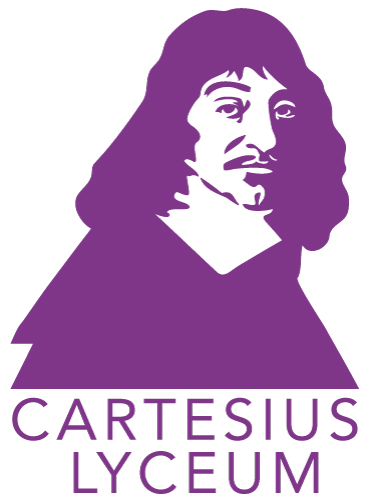 Portfolio Loopbaanoriëntatie Cartesius Lyceum 2018-2019Naam: Klas: InstructieDit is een voorbeeld van een (deel van een) portfolio. Gebruik dit voorbeeld en plaats in de Google Drive map van jouw klas een eigen document wat jouw portfolio wordt. In dit portfolio plaats je alle activiteiten en opdrachten rondom  loopbaanoriëntatie en toekomstplanning.   Zorg ervoor dat je boven elke opdracht, verslag, e.d. duidelijk een titel zet zodat jouw mentor het kan bekijken. Je mentor kan dit portfolio gebruiken in gesprekken met jou over jouw voortgang in het plannen van jouw toekomst na school. Succes!Voorbeeld: geplande activiteiten aan de hand van activiteitenkalenderOktober:14 oktober Bachelordag UvA16 oktober starten met online proefstuderen Universiteit LeidenNovember:4 november Bachelordag VU23 t/m 25 november: proefstuderen Universiteit LeidenDecember:11 t/m 15 december proefstuderen UvAFebruari:24 februari open dag Universiteit Leiden April:9 - 13 april proefstuderen UvAVoorbeeld: verslag van een open dag Ik ben vrijdag 30 januari naar de open dag van de Gerrit Rietveld Academie geweest. Ik had me ingeschreven voor de open dag omdat ik al langer overweeg om hier heen te gaan. Ik twijfelde erg en wist niet hoe het er zou zijn.Tussen het inschrijven en de open dag had ik besloten om waarschijnlijk niet naar Rietveld te gaan maar om Media en Cultuur aan de UvA te gaan studeren. Toch leek het mij leuk om te kijken wat voor sfeer er hing in en zo kon ik ook zeker weten of het nou wel of niet iets voor mij was. Tijdens de open dag heb ik alle studierichtingen bekeken. De mensen die er waren vond ik inspirerend en ook de sfeer die er hing vond ik heel fijn. We hadden een gesprek met een lerares die voorlichting gaf over de vooropleiding. Hierbij ontdek je hoe het is om aan het Rietveld te studeren. Je bent drie dagen per week een paar uur op school en thuis maak je ook opdrachten. Als je aan het eind van het jaar goed genoeg wordt geacht, word je toegelaten tot het basisjaar. Tijdens mijn bezoek werd ik echt heel enthousiast! Daarom ga ik uiteindelijk toch de vooropleiding van het Rietveld doen, denk ik. Daar moet ik wel eerst een aanmeldingsprocedure voor doen. Hierover wil ik het nog even met de mentor over hebben. Misschien heb ik wel hulp van de decaan nodig. Voorbeeld: opdracht  Oriëntatie en planning   4havo/5vwo            	Naam: Voorbeeld    Klas: Voorbeeld1.           Omcirkel welk profiel je hebt gekozen.a.   Cultuur en maatschappijb.   Economie en maatschappijc.   Natuur en gezondheidd.   Natuur en technieke.   Anders, namelijk…………………………………………………………….      2.           Omcirkel de personen met wie je hebt gesproken toen je nadacht over je profielkeuze.a.   ouders/verzorgersb.   vrienden/vriendinnenc.   decaand.   docentene.   studerende familie/kennissenf.     klasgenoteng.   andere personen, namelijk3.           Waarom heb je voor dit profiel gekozen. Omcirkel elke overweging die voor jou geldt. a.   ik vind de vakken in dit profiel aantrekkelijkb.   ik ben geïnteresseerd in de vakken uit dit profielc.   ik haalde in de onderbouw goede cijfers voor de vakken uit dit profield.   ik was niet zo goed in vakken uit andere profielene.   mijn vrienden/vriendinnen kozen voor dit profielf.     de docenten van dit profiel spreken mij meer aang.   mijn ouders wilden graag dat ik dit profiel koosh.   de docenten/decaan hebben mij dit profiel aangeradeni. 	met dit profiel heb ik meer toekomstmogelijkhedenj.     met dit profiel bereik ik beroepen waarmee ik rijk kan wordenk.   dit profiel past goed bij mijn toekomstige studie/opleiding/beroepl.     andere reden, namelijk………………………………………………………….........4.           Wat ga je doen na de havo of het vwo? Omcirkel de overweging die voor jou geldt. a.   universiteitb.   hogeschoolc.   middelbaar beroepsonderwijsd.   werkene.   een jaartje reizenf.     iets anders, namelijk……………………………………………………………g.   ik weet het nog niet5.           Weet je al wat je gaat studeren? a.   ja, namelijk……………………………………………………………b.   ik twijfel tussen Rechtsgeleerdheid en Criminologiec.   nee, ik weet het nog niet, want….6.           Weet je al voor welk beroep je opgeleid wilt worden? a.   ja, namelijk……………………………………………………………b.   ik twijfel tussen advocaat en criminoloog.c.   nee, ik weet het nog niet, want………………………………………………….7.           Weet je waar (en in welke stad) je wilt gaan studeren?a.   ja, aan de hogeschool…………………………….in…………………………b.   ja, aan de universiteit…………………………….in…………………………c.   ik twijfel nog tussen……………………………...en…………………………...d.   nee, ik weet het nog niet, want ik moet nog open dagen bezoeken van de studies8.           Noem minstens drie beroepsmogelijkheden die je met dit profiel hebt. a.   Advocaat of rechterb.   Criminoloogc.   Journalist9.           Wat ga je dit jaar zelf doen om je voor te bereiden op je studiekeuze?Open dagen UvA, VU, Leiden.Proefstuderen Leiden.Meelopen met een kennis UvA.              4strax avondVoorbeeld: plusdocument extra gevolgd vak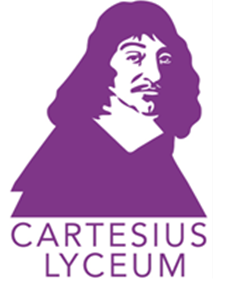 PLUSDOCUMENT van:Voornaam AchternaamVoornaam heeft in klas 4 vwo tot en met klas 6 vwo het vak Spaanse taal en literatuur met succes gevolgd op niveau B2.Datum: Handtekening:Naam DecaanDecaan vwoStempel VO SchoolStartendOriënterendIn ontwikkelingVergevorderdJij wilt jezelf nog beter leren kennen. Je weet wat dat je een studiekeuze of alternatieve plannen moet maken maar weet nog niet goed wat bij jou past en welke verschillende opties er zijn. Jij weet al wat beter wat bij jou past en (her)kent verschillende opties als het gaat om toekomstplannen. Je wilt mogelijk interessante studies en opleidingen gaan verkennen of andere plannen gaan ontwikkelen.Jij kent verschillende studies en opleidingen. Je hebt er een of enkele bezocht. Je wilt nog meer achtergrond over deze studies en of ze bij jou passen. Je vraagt je af hoe verschillende studies in de praktijk zullen zijn. Het kan ook zijn dat je nog niet zeker weet of je (direct) wilt gaan studeren en je oriënteert op andere plannen.Jij hebt je oog laten vallen op een studie of twijfelt nog tussen enkele studies. Het kan ook zijn dat je al ver bent met een ander plan dan direct gaan studeren. Je bent benieuwd hoe jouw keuze(s) in de praktijk worden ervaren. Je hebt vragen over het proces van inschrijven, de kosten of het studentenleven. Ik ben…..sterke mategedeeltelijkzwakke mateanalytischartistiekavontuurlijkbehulpzaambescheidenbesluitvaardigcommercieelcommunicatiefdenkerdoenercreatief in denkencreatief in doendetaillistischdominantefficiëntevenwichtigfantasierijkformeelgangmakergeduldiggoede luisteraaridealistischinitiatiefrijkinventiefkalmkritischleergierigleidinggevendlogisch denkendloyaalmeelevendnauwkeurigonafhankelijkondernemendordelijkperfectionistischpraktischprestatiegerichtresultaatgerichtsensitiefsociaal vaardigstressbestendigsystematischvasthoudendzelfstandigzelfverzekerdZorgzaamKenmerk 1:Dat blijkt uit:Kenmerk 2:Dat blijkt uit:Kenmerk 3:Dat blijkt uit:1.2.3.StudieVoordelenNadelenX1-5De studie leidt op tot een concreet beroepDe studie vraagt dat ik nauwkeurig kan werkenDe studierichting heeft gunstige beroepsperspectievenDe studie leidt op tot onderzoekerDe studie is breed georiënteerd is zodat ik later nog alle kanten op kanMet de studie kan ik later veel geld verdienenTijdens mijn studie houd ik voldoende tijd over voor andere dingenDe studie is voor het grootste deel NederlandstaligDe studie is heel internationaal gerichtTijdens de studie moet ik veel samenwerkenDe studie is gericht op maatschappelijke relevantieDe studie prikkelt mijn creativiteitDe studie biedt veel structuur en begeleidingDe studie is heel praktijkgerichtIn de studie kan ik mijn wiskundige kennis goed inzettenHet tempo van de leerstof ligt hoogDe sfeer van de opleiding spreekt me aanDe locatie speelt een grote rolMet de studie verwerf ik later veel aanzien en statusDe combinatie van theorie en praktijk spreekt me aanDe studie leidt op tot een specialismeIk word opgeleid voor een beroep waarin ik veel contact heb met andere mensenTijdens de studie moet ik veel analyseren en theorieën bestuderen……Plan tijdens tussenjaarPlan orientatie studiekeuze (of werk) voor na tussenjaarAugustus September Oktober November December Januari Februari Maart April Mei1 mei: deadline inschrijven opleidingen en studiesJuni 1 mei: deadline inschrijven opleidingen en studiesJuli 1 mei: deadline inschrijven opleidingen en studies